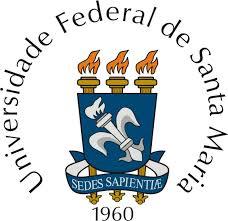 ANEXO IComissão de Avaliação Institucional CCSH - Edital 01/2016 FICHA DE INSCRIÇÃODADOS DE IDENTIFICAÇÃO DO PROJETOCURSO PELO QUAL O PROJETO CONCORRE: ____________________________________________TÍTULO DO PROJETO: __________________________________________________________________________________________________________________________________________________________________________________________________________________________________________________________________________________________________________________________________________________________________________________________________________________________ PALAVRAS-CHAVE: ________________________________________________________________TIPO DE PROJETO:               [    ]Pesquisa                  [    ]ExtensãoREGISTRO NO SIE: _____________________            [    ]Novo      [   ]Renovado   [   ]Em andamentoTEMA DE INTERESSE (marcar apenas uma opção):[    ] Avaliação e egressos do Curso[    ] Disseminação da avaliação no Curso[    ] Pesquisa em ensino-avaliação [    ] Instrumentos de avaliação[    ] Extensão em ensino-avaliação[    ] Reformulação de PPCDADOS DO COORDENADOR DO PROJETONOME: ______________________________________________________________________________DEPARTAMENTO: _____________________________________________________________________SIAPE: ______________ FONE: ______________  E-MAIL:  ____________________________________RG/CI: ___________________ ÓRGÃO EMISSOR: ___________ CPF: ___________________________ SERVIDOR SOLICITANTE (COORDENADOR), BOLSISTA E DEMAIS PARTICIPANTES.(No caso de bolsista, deixar em branco caso ainda não tiver realizado a seleção)TERMO DE COMPROMISSODeclaro conhecer as informações constantes do Edital 01/2016 da Comissão Setorial de Avaliação do Centro de Ciências Sociais e Humanas da Universidade Federal de Santa Maria e concordo com normas para concessão de bolsa da referida Comissão, comprometendo-me a coordenar este Projeto._________________________________Assinatura do CoordenadorDOCUMENTOS ANEXADOS A ESTA FICHA DE INSCRIÇÃO[      ] Comprovante de registro de projeto.                    [      ] Projeto (incluindo objetivos, justificativa, metodologia, plano de trabalho, cronograma de execução e resultados esperados).   [      ] Plano de atividades para o bolsista. [      ] Currículo modelo Lattes-CNPq do servidor solicitante (2011-2016).   